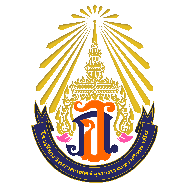 แผนการจัดการเรียนรู้และแผนการประเมินผลการเรียนรู้ฉบับย่อ(ฉบับปรับปรุง 2561)กลุ่มสาระการเรียนรู้คณิตศาสตร์รายวิชาคณิตศาสตร์เพิ่มเติม 3  รหัสวิชา ค20203      	โรงเรียนวิทยาศาสตร์จุฬาภรณราชวิทยาลัย	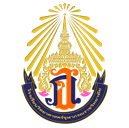 แผนการจัดการเรียนรู้และแผนการประเมินผลการเรียนรู้ฉบับย่อกลุ่มสาระการเรียนรู้คณิตศาสตร์รายวิชา คณิตศาสตร์เพิ่มเติม 3  ค20203      			    1.0 หน่วยกิต  2 ชั่วโมง/สัปดาห์ชั้นมัธยมศึกษาปีที่  2                                                          ภาคเรียนที่ 1 ปีการศึกษา ………ครูผู้สอน......................................................----------------------------------------------------------------------------------------------------------------------------------1.  คำอธิบายรายวิชาศึกษาเนื้อหาสาระ  ฝึกทักษะและกระบวนการทางคณิตศาสตร์ในหัวข้อต่อไปนี้การประยุกต์เกี่ยวกับอัตราส่วนและร้อยละ การประยุกต์เกี่ยวกับอัตราส่วนและร้อยละในชีวิตจริง  พื้นที่รูปเรขาคณิต การหาพื้นที่ของรูปเรขาคณิตที่ซับซ้อนและการแก้โจทย์ปัญหาพื้นที่รูปเรขาคณิต ที่เกี่ยวข้องฟังก์ชันเอกซ์โพเนนเชียลและฟังก์ชันลอการิทึม ความหมาย ลักษณะของกราฟและสมบัติฟังก์ชันเอกซ์โพเนนเชียลและฟังก์ชันลอการิทึม การหาค่าลอการิทึม รากที่ n และการดำเนินการ รากที่สอง รากที่สาม และรากที่ n  การดำเนินการที่เกี่ยวข้องกับจำนวนในรูป   การหารากที่สองของนิพจน์   โดยใช้แนวการจัดการเรียนรู้ผ่านการแก้ปัญหา (problem – solving approach) การสืบสวน สอบสวน (inquiry) การทำโครงงานคณิตศาสตร์ (mathematical project) การเขียนผังความคิด (mind mapping) การอภิปราย (discussion) และการใช้เทคโนโลยีสารสนเทศเพื่อสืบค้นข้อมูล เรียนรู้ และนำเสนอแนวคิดทางคณิตศาสตร์ ตลอดจนส่งเสริมให้ใช้ภาษาอังกฤษในบริบททางคณิตศาสตร์ เพื่อให้นักเรียนเกิดความรู้ความเข้าใจในเนื้อหาสาระ สามารถเชื่อมโยงความรู้ หลักการ กระบวนการทางคณิตศาสตร์กับศาสตร์อื่น คิดวิเคราะห์และแก้ปัญหาทางคณิตศาสตร์ในสถานการณ์ต่าง ๆ เลือกใช้กลยุทธ์ในการแก้ปัญหาได้มากกว่าหนึ่งกลยุทธ์ ใช้ภาษาและสัญลักษณ์ทางคณิตศาสตร์ในการสื่อสาร สื่อความหมายทางคณิตศาสตร์และนำเสนอแนวคิด ใช้เหตุผลประกอบการตัดสินใจและมีความคิดริเริ่มสร้างสรรค์ ตลอดจนมีคุณลักษณะอันพึงประสงค์ใช้การวัดผลประเมินผลตามสภาพจริงด้วยวิธีการที่หลากหลาย ครอบคลุมทั้งด้านความรู้ ทักษะและกระบวนการทางคณิตศาสตร์ และคุณลักษณะอันพึงประสงค์2.  ผลการเรียนรู้	เมื่อเรียนจบรายวิชานี้ นักเรียนแก้ปัญหาในชีวิตจริงโดยใช้ความรู้เกี่ยวกับอัตราส่วนและร้อยละได้หาพื้นที่ของรูปเรขาคณิตที่ซับซ้อนได้แก้ปัญหาเกี่ยวกับพื้นที่รูปเรขาคณิตที่ซับซ้อนได้บอกความหมายลักษณะของกราฟ และสมบัติของฟังก์ชันเอกซ์โพเนนเชียลและ                      ฟังก์ชันลอการิทึมได้เขียนกราฟของฟังก์ชันเอกซ์โพเนนเชียลและฟังก์ชันลอการิทึมที่กำหนดให้ได้นำสมบัติของฟังก์ชันเอกซ์โพเนนเชียลและฟังก์ชันลอการิทึมไปใช้แก้ปัญหาได้หารากที่สอง รากที่สาม และรากที่ n ของจำนวนจริงที่กำหนดได้หาผลบวก ผลลบ ผลคูณ  ผลหารของจำนวนจริงที่อยู่ในรูป   ได้  หารากที่สองของนิพจน์  ได้แก้ปัญหาทางคณิตศาสตร์ในสถานการณ์ต่างๆ โดยใช้ความรู้เรื่องรากที่สอง รากที่สาม และรากที่ n ได้ใช้วิธีการที่หลากหลายในการแก้ปัญหาใช้ความรู้ ทักษะและกระบวนการทางคณิตศาสตร์และเทคโนโลยีเพื่อแก้ปัญหาในสถานการณ์ต่างๆ ได้อย่างเหมาะสมให้เหตุผลประกอบการตัดสินใจ และสรุปผลได้อย่างสมเหตุสมผลใช้ภาษาและสัญลักษณ์ทางคณิตศาสตร์ในการสื่อสาร การสื่อความหมาย และการนำเสนอได้อย่างถูกต้องและชัดเจนเชื่อมโยงความรู้ต่างๆ ในคณิตศาสตร์ และนำความรู้ หลักการ กระบวนการทางคณิตศาสตร์ไป เชื่อมโยงกับศาสตร์อื่นๆ 	 16. มีความคิดริเริ่มสร้างสรรค์ในการทำงาน3.  กำหนดการสอนและจุดประสงค์การเรียนรู้มอบหมายงานการสอนรายวิชาคณิตศาสตร์เพิ่มเติม 3  ค20203 ประจำภาคเรียนที่ 1 มีแผนการประเมินผลการเรียนรู้ ดังนี้4.1 ประเมินจากงานหรือแบบฝึกหัดที่มอบหมาย                                	10  คะแนน4.2 ประเมินจากการสังเกตพฤติกรรมการเรียนของนักเรียน : จิตพิสัย        	10  คะแนน 4.3 ประเมินจากการสอบย่อย 2 ครั้ง                                              	30  คะแนน  4.4 ประเมินจากการสอบกลางภาคเรียน                                          	20  คะแนน4.5 ประเมินจากการสอบปลายภาคเรียน                                         	30  คะแนน                                                                             รวม         100  คะแนน4.1 ประเมินจากงานหรือแบบฝึกหัดที่มอบหมาย                                	10  คะแนน4.2 ประเมินจากการสังเกตพฤติกรรมการเรียนของนักเรียน : จิตพิสัย (10 คะแนน) การประเมินพฤติกรรมการเรียนของนักเรียนรายวิชา ค20203 คณิตศาสตร์เพิ่มเติม 3  ประจำภาคเรียนที่ 1  ได้กำหนดหัวข้อการประเมินได้ ดังแสดงในตาราง4.3 ประเมินจากการสอบย่อย    รายวิชานี้จะมีการสอบย่อย 2 ครั้งดังนี้4.3.1 กำหนดการสอบย่อยครั้งที่ 1 เวลาที่ใช้สอบ   50 นาที     15  คะแนน4.3.2 กำหนดการสอบย่อยครั้งที่ 2 เวลาที่ใช้สอบ   50 นาที     15  คะแนนเนื้อหาที่สอบ ลักษณะข้อสอบ จำนวนข้อสอบของการสอบย่อยแต่ละครั้ง มีรายละเอียด ดังตาราง4.4 ประเมินจากการสอบกลางภาคเรียน  (20 คะแนน)เวลาที่ใช้ในการสอบ 90 นาที  หัวข้อ/เนื้อหาและลักษณะข้อสอบมีรายละเอียดดังตาราง4.5 ประเมินจากการสอบปลายภาคเรียน (30 คะแนน)เวลาที่ใช้ในการสอบ 120 นาที  หัวข้อ/เนื้อหาและลักษณะข้อสอบมีรายละเอียด ดังตารางสัปดาห์ที่คาบที่หัวข้อจุดประสงค์การเรียนรู้11 - 2- แนะนำรายวิชา1. การประยุกต์ร้อยละ1.1 ทบทวนความรู้เกี่ยวกับอัตราส่วนและร้อยละเพื่อให้นักเรียน 1. อธิบายความหมายของอัตราส่วนและร้อยละ พร้อมยกตัวอย่างได้2. เขียนอัตราส่วนให้อยู่ในรูปร้อยละได้23 1.2 การประยุกต์เกี่ยวกับอัตราส่วนเพื่อให้นักเรียน 1. แก้โจทย์ปัญหาอัตราส่วนที่กำหนดให้โดยใช้กลยุทธ์  ที่หลากหลายได้อย่างเหมาะสม2. ใช้ภาษาและสัญลักษณ์ทางคณิตศาสตร์ในการนำเสนอวิธีการหาผลเฉลยได้อย่างถูกต้องและชัดเจน24 1.3 การประยุกต์เกี่ยวกับร้อยละเพื่อให้นักเรียน 1. แก้โจทย์ปัญหาร้อยละที่กำหนดให้ โดยใช้กลยุทธ์ที่หลากหลายได้อย่างเหมาะสม2. ใช้ภาษาและสัญลักษณ์ทางคณิตศาสตร์ในการนำเสนอวิธีการหาผลเฉลยได้อย่างถูกต้องและชัดเจน35 - 61.4 การประยุกต์เกี่ยวกับอัตราส่วนและร้อยละเพื่อให้นักเรียน 1. แก้โจทย์ปัญหาอัตราส่วนและร้อยละที่กำหนดให้  โดยใช้กลยุทธ์ที่หลากหลายได้อย่างเหมาะสม2. ใช้ภาษาและสัญลักษณ์ทางคณิตศาสตร์ในการนำเสนอวิธีการหาผลเฉลยได้อย่างถูกต้องและชัดเจน47 - 82. พื้นที่รูปเรขาคณิต 2.1 การหาพื้นที่รูปเรขาคณิตพื้นฐานเพื่อให้นักเรียน 1. อธิบายวิธีหาพื้นที่ของรูปเรขาคณิตพื้นฐานได้59 – 10  2.2 การหาพื้นที่ของรูปเรขาคณิตที่ซับซ้อน เพื่อให้นักเรียน 1. หาพื้นที่รูปเรขาคณิตที่ซับซ้อนได้2. ใช้วิธีการที่หลากหลายเพื่อแก้ปัญหาเกี่ยวกับการหาพื้นที่รูปเรขาคณิตที่ซับซ้อนได้อย่างเหมาะสม3. ให้เหตุผลประกอบการตัดสินใจ และสรุปผลได้อย่างสมเหตุสมผล6 – 7 11 – 14 2.3 โจทย์ปัญหาเกี่ยวกับพื้นที่รูปเรขาคณิตที่ซับซ้อนเพื่อให้นักเรียน 1. แก้โจทย์ปัญหาเกี่ยวกับพื้นที่รูปเรขาคณิตที่ซับซ้อนได้2. ใช้ความรู้ ทักษะและกระบวนการทางคณิตศาสตร์และเทคโนโลยีเพื่อแก้ปัญหาในสถานการณ์ต่างๆ ได้อย่างเหมาะสม3. มีความคิดริเริ่มสร้างสรรค์8 - 915 - 183. ฟังก์ชันเอกซ์โพเนนเชียลและฟังก์ชันลอการิทึม3.1 ฟังก์ชันเอกซ์โพเนนเชียล และบอกสมบัติของฟังก์ชันเอกซ์โพเนนเชียลเพื่อให้นักเรียน1. อธิบายความหมายลักษณะของกราฟ และบอกสมบัติของฟังก์ชันเอกซ์โพเนนเชียลได้2. เขียนกราฟของฟังก์ชันเอกซ์โพเนนเชียล
ที่กำหนดให้ได้3.  ให้เหตุผลประกอบการตัดสินใจ และสรุปผล
ได้อย่างสมเหตุสมผล4. เชื่อมโยงความรู้เกี่ยวกับฟังก์ชันเอกซ์โพเนนเชียลกับศาสตร์อื่นๆ10สอบกลางภาคสอบกลางภาคสอบกลางภาค11- 1221 - 243.2 ฟังก์ชันลอการิทึมและสมบัติของฟังก์ชันลอการิทึม เพื่อให้นักเรียน1. อธิบายความหมายลักษณะของกราฟและบอกสมบัติของฟังก์ชันลอการิทึมได้2. เขียนกราฟของฟังก์ชันลอการิทึมที่กำหนดให้ได้3. มีความคิดรวบยอดเกี่ยวกับสมบัติของลอการิทึมและนำไปใช้ได้13 - 1425 - 283.3 การหาค่าลอการิทึมเพื่อให้นักเรียน1. นำสมบัติของลอการิทึมไปใช้แก้ปัญหาได้2. ให้เหตุผลประกอบการตัดสินใจ และสรุปผลได้อย่างสมเหตุสมผล3. เชื่อมโยงความรู้เกี่ยวกับฟังก์ชันลอการิทึมกับศาสตร์อื่นๆ1529 - 304. รากที่ n และการดำเนินการ4.1 รากที่สอง เพื่อให้นักเรียน1. อธิบายความหมายของรากที่สองของจำนวนจริงบวกหรือศูนย์ได้2. อ่านและใช้สัญลักษณ์  ได้ถูกต้อง3. อธิบายความสัมพันธ์ของการยกกำลังสอง และการหารากที่สองของจำนวนจริงบวกหรือศูนย์ได้4. หารากที่สองของจำนวนจริงที่กำหนดให้  โดยการแยกตัวประกอบ การตั้งหาร การประมาณ การใช้ตาราง และการใช้เครื่องคำนวณได้5. มีความคิดคล่องในการหารากที่สองของจำนวนจริงที่กำหนดให้ได้สัปดาห์ที่คาบที่หัวข้อจุดประสงค์การเรียนรู้1631 - 324.2 รากที่สามเพื่อให้นักเรียน 1. อธิบายความหมายของรากที่สามของจำนวนจริงได้2. อ่านและใช้สัญลักษณ์  ได้ถูกต้อง3. อธิบายความสัมพันธ์ของการยกกำลังสามและการหารากที่สามของจำนวนจริงได้4. หารากที่สามของจำนวนจริงที่กำหนดให้ โดยการแยกตัวประกอบ การใช้ตาราง หรือการใช้เครื่องคำนวณได้5. มีความคิดคล่องในการรากที่สามของจำนวนจริง              ที่กำหนดให้ได้1733 - 344.3 การดำเนินการของจำนวนในรูป  เพื่อให้นักเรียน 1. หาผลบวกและผลลบของจำนวนจริงที่อยู่ในรูป  2. หาผลคูณและผลของหารจำนวนจริงที่อยู่ในรูป  3. แก้โจทย์ปัญหาที่เกี่ยวกับการ บวก ลบ คูณ หาร จำนวนจริงที่อยู่ในรูป   โดยใช้วิธีการแก้ปัญหาที่หลากหลายได้1835 - 364.4 รากที่ nเพื่อให้นักเรียน1. อธิบายความหมายของรากที่ n ของจำนวนจริงได้2. หารากที่ n ของจำนวนจริงที่กำหนดให้ได้3. ใช้สมบัติเกี่ยวกับรากที่ n แก้ปัญหาได้1937 - 384.5 การหารากที่สองของนิพจน์ เพื่อให้นักเรียน1. หารากที่สองของนิพจน์  ได้20สอบปลายภาคสอบปลายภาคสอบปลายภาคสอบปลายภาครายการรูปแบบของงานสัปดาห์ที่เวลาที่ใช้ คะแนน1. ประเมินจากการทำแบบฝึกหัด/ กิจกรรมการแก้ปัญหา เรื่อง การประยุกต์เกี่ยวกับอัตราส่วนและ ร้อยละงานเดี่ยว/กลุ่มสัปดาห์ที่ 51 ชั่วโมง12. ประเมินจากการทำแบบฝึกหัด/ กิจกรรมการแก้ปัญหา เรื่อง การหาพื้นที่รูปเรขาคณิตที่ซับซ้อนงานเดี่ยว/กลุ่มสัปดาห์ที่ 81 ชั่วโมง13. ประเมินจากการทำแบบฝึกหัด/ กิจกรรมการแก้ปัญหา เรื่อง โจทย์ปัญหาเกี่ยวกับพื้นที่รูปเรขาคณิตที่ซับซ้อนงานเดี่ยว/กลุ่มสัปดาห์ที่ 91 ชั่วโมง14. ประเมินจากการทำแบบฝึกหัด/ กิจกรรมการแก้ปัญหา เรื่อง ฟังก์ชันเอกซ์โพเนนเชียลงานเดี่ยว/กลุ่มสัปดาห์ที่ 111 ชั่วโมง15. ประเมินจากการทำแบบฝึกหัด/ กิจกรรมการแก้ปัญหา เรื่อง การหาค่าลอการิทึมงานเดี่ยว/กลุ่มสัปดาห์ที่ 131 ชั่วโมง26. ประเมินจากการทำแบบฝึกหัด/ กิจกรรมการแก้ปัญหา เรื่อง รากที่สองงานเดี่ยว/กลุ่มสัปดาห์ที่ 151 ชั่วโมง17. ประเมินจากการทำแบบฝึกหัด/ กิจกรรมการแก้ปัญหา เรื่อง รากที่สามงานเดี่ยวสัปดาห์ที่ 161 ชั่วโมง18. ประเมินจากการทำแบบฝึกหัด/ กิจกรรมการแก้ปัญหา เรื่อง รากที่ nงานเดี่ยว/กลุ่มสัปดาห์ที่ 171 ชั่วโมง19. ประเมินจากการทำแบบฝึกหัด/ กิจกรรมการแก้ปัญหา เรื่อง การหารากที่สองของนิพจน์ งานเดี่ยว/กลุ่มสัปดาห์ที่ 191 ชั่วโมง1รวมรวมรวม9 ชั่วโมง10หัวข้อการประเมินผลการประเมินผลการประเมินผลการประเมินผลการประเมินผลการประเมินหัวข้อการประเมินดีเยี่ยม(5)ดีมาก(4)ดี(3)ปานกลาง(2)ปรับปรุง(1)ความตั้งใจเรียนในห้องเรียนการตรงต่อเวลาในการทำงานการมีส่วนร่วมในการเรียนความมีวินัยในตนเองความรับผิดชอบต่อการเรียนความคิดริเริ่มสร้างสรรค์ทางคณิตศาสตร์ความสามารถในการทำงานร่วมกับผู้อื่นความสามารถในการบริหารและจัดการเวลาความสามารถในการแก้ปัญหาทางคณิตศาสตร์ความสามารถในการตัดสินใจเนื้อหาที่ใช้ในการสอบจำนวนคาบจุดประสงค์การเรียนรู้ลักษณะและจำนวนข้อสอบลักษณะและจำนวนข้อสอบคะแนนเนื้อหาที่ใช้ในการสอบจำนวนคาบจุดประสงค์การเรียนรู้ตอนที่ 1 แสดงวิธีทำตอนที่ 2 แสดงวิธีทำการสอบย่อยครั้งที่ 1 (50 นาที)การสอบย่อยครั้งที่ 1 (50 นาที)การสอบย่อยครั้งที่ 1 (50 นาที)การสอบย่อยครั้งที่ 1 (50 นาที)การสอบย่อยครั้งที่ 1 (50 นาที)การสอบย่อยครั้งที่ 1 (50 นาที)การประยุกต์เกี่ยวกับอัตราส่วน2แก้โจทย์ปัญหาอัตราส่วนที่กำหนดให้โดยใช้กลยุทธ์ที่หลากหลายได้อย่างเหมาะสม2(2 คะแนน)2การประยุกต์เกี่ยวกับร้อยละ2แก้โจทย์ปัญหาร้อยละที่กำหนดให้ โดยใช้กลยุทธ์ที่หลากหลายได้อย่างเหมาะสม2(2 คะแนน)2การประยุกต์เกี่ยวกับอัตราส่วนและร้อยละ2แก้โจทย์ปัญหาอัตราส่วนและร้อยละที่กำหนดให้ โดยใช้          กลยุทธ์ที่หลากหลายได้อย่างเหมาะสม1(2 คะแนน)2การหาพื้นที่รูปเรขาคณิตพื้นฐาน2บอกวิธีการหาพื้นที่รูปเรขาคณิตพื้นฐานได้1 (1 คะแนน)1การหาพื้นที่รูปเรขาคณิตที่ซับซ้อน 2แก้ปัญหาเกี่ยวกับการหาพื้นที่รูปเรขาคณิตที่ซับซ้อนได้2 (2 คะแนน)2โจทย์ปัญหาเกี่ยวกับพื้นที่รูปเรขาคณิต4แก้โจทย์ปัญหาเกี่ยวกับการหาพื้นที่รูปเรขาคณิตที่ซับซ้อนได้2 (2 คะแนน)2 (4 คะแนน)6รวม149 ข้อ(9 คะแนน)3 ข้อ(6 คะแนน)15เนื้อหาที่ใช้ในการสอบจำนวนคาบจุดประสงค์การเรียนรู้ลักษณะและจำนวนข้อสอบลักษณะและจำนวนข้อสอบคะแนนเนื้อหาที่ใช้ในการสอบจำนวนคาบจุดประสงค์การเรียนรู้ตอนที่ 1 แสดงวิธีทำตอนที่ 2 แสดงวิธีทำการสอบย่อยครั้งที่ 2 (50 นาที)การสอบย่อยครั้งที่ 2 (50 นาที)การสอบย่อยครั้งที่ 2 (50 นาที)การสอบย่อยครั้งที่ 2 (50 นาที)การสอบย่อยครั้งที่ 2 (50 นาที)การสอบย่อยครั้งที่ 2 (50 นาที) ฟังก์ชันเอกซ์โพเนนเชียล2มีความคิดรวบยอดเกี่ยวกับฟังก์ชันเอกซ์โพเนนเชียล   1(1 คะแนน)1(3 คะแนน)4ฟังก์ชันลอการิทึมและสมบัติของฟังก์ชันลอการิทึม 21. มีความคิดรวบยอดเกี่ยวกับฟังก์ชันลอการิทึม2.  มีความคิดรวบยอดเกี่ยวกับสมบัติของลอการิทึมไปใช้ได้1 (1 คะแนน)1การหาค่าลอการิทึม4นำสมบัติของลอการิทึมไปใช้แก้ปัญหาได้1 (1 คะแนน)1 (3 คะแนน)4รากที่สอง 21. อธิบายความหมายของรากที่สองของจำนวนจริงบวกหรือศูนย์ได้2. อ่านและใช้สัญลักษณ์ ได้ถูกต้อง3. อธิบายความสัมพันธ์ของการยกกำลังสอง และการหารากที่สองของจำนวนจริงบวกหรือศูนย์ได้4. หารากที่สองของจำนวนจริงที่กำหนดให้  โดยการแยกตัวประกอบ การตั้งหาร และการประมาณ 1 (1 คะแนน)1 (3 คะแนน)4เนื้อหาที่ใช้ในการสอบจำนวนคาบจุดประสงค์การเรียนรู้ลักษณะและจำนวนข้อสอบลักษณะและจำนวนข้อสอบคะแนนเนื้อหาที่ใช้ในการสอบจำนวนคาบจุดประสงค์การเรียนรู้ตอนที่ 1 แสดงวิธีทำตอนที่ 2 แสดงวิธีทำรากที่สาม21. อธิบายความหมายของรากที่สามของจำนวนจริงได้2. อ่านและใช้สัญลักษณ์  ได้ถูกต้อง3. อธิบายความสัมพันธ์ของการยกกำลังสามและการหารากที่สามของจำนวนจริงได้4. หารากที่สามของจำนวนจริงที่กำหนดให้ โดยการแยกตัวประกอบ 2 (2 คะแนน)2รวม126 ข้อ (6 คะแนน)3 ข้อ (9 คะแนน)15เนื้อหาที่ใช้ในการสอบจุดประสงค์การเรียนรู้ลักษณะและจำนวนข้อสอบลักษณะและจำนวนข้อสอบลักษณะและจำนวนข้อสอบลักษณะและจำนวนข้อสอบคะแนนคะแนนเนื้อหาที่ใช้ในการสอบจุดประสงค์การเรียนรู้ตอนที่ 1 แสดงวิธีทำตอนที่ 1 แสดงวิธีทำตอนที่ 2 แสดงวิธีทำตอนที่ 2 แสดงวิธีทำคะแนนคะแนนการประยุกต์เกี่ยวกับอัตราส่วนเพื่อให้นักเรียน แก้โจทย์ปัญหาอัตราส่วนที่กำหนดให้โดยใช้กลยุทธ์ที่หลากหลายได้อย่างเหมาะสม1 (1 คะแนน)1 (1 คะแนน)11การประยุกต์เกี่ยวกับร้อยละเพื่อให้นักเรียน แก้โจทย์ปัญหาร้อยละที่กำหนดให้โดยใช้กลยุทธ์ที่หลากหลายได้อย่างเหมาะสม1 (1 คะแนน)1 (1 คะแนน)11การประยุกต์เกี่ยวกับอัตราส่วนและร้อยละเพื่อให้นักเรียน แก้โจทย์ปัญหาอัตราส่วนและ              ร้อยละที่กำหนดให้ โดยใช้กลยุทธ์ที่หลากหลายได้2 (4 คะแนน)2 (4 คะแนน)44การหาพื้นที่ของรูปเรขาคณิตที่ซับซ้อนเพื่อให้นักเรียน แก้ปัญหาเกี่ยวกับการหาพื้นที่รูปเรขาคณิตที่ซับซ้อนได้1 (1 คะแนน)1 (1 คะแนน)2 (4 คะแนน)2 (4 คะแนน)55โจทย์ปัญหาเกี่ยวกับพื้นที่รูปเรขาคณิตที่ซับซ้อนเพื่อให้นักเรียน แก้โจทย์ปัญหาเกี่ยวกับการหาพื้นที่รูปเรขาคณิตที่ซับซ้อนได้1 (1 คะแนน)1 (1 คะแนน)2 (4 คะแนน)2 (4 คะแนน)55ฟังก์ชัน               เอกซ์โพเนนเชียนเพื่อให้นักเรียน                   
บอกความหมายและลักษณะเกี่ยวกับฟังก์ชันเอกซ์โพเนนเชียลได้2 (2 คะแนน)2 (2 คะแนน)1 (2 คะแนน)1 (2 คะแนน)44รวมรวมรวม6 (6 คะแนน)6 (6 คะแนน)7 (14 คะแนน)7 (14 คะแนน)2020เนื้อหาที่ใช้ในการสอบจุดประสงค์การเรียนรู้ลักษณะและจำนวนข้อสอบลักษณะและจำนวนข้อสอบคะแนนเนื้อหาที่ใช้ในการสอบจุดประสงค์การเรียนรู้ตอนที่ 1 แสดงวิธีทำตอนที่ 2 แสดงวิธีทำคะแนนฟังก์ชันเอกซ์โพแนนเชียลเพื่อให้นักเรียน บอกความหมายและลักษณะเกี่ยวกับฟังก์ชันเอกซ์โพเนนเชียลได้1 (1 คะแนน)1ฟังก์ชันลอการิทึมและสมบัติของฟังก์ชันลอการิทึม เพื่อให้นักเรียน เขียนกราฟของฟังก์ชันลอการิทึมที่กำหนดให้ได้1 (2 คะแนน)2การหาค่าลอการิทึมเพื่อให้นักเรียน 1. นำสมบัติของลอการิทึมไปใช้แก้ปัญหาได้2. ให้เหตุผลประกอบการตัดสินใจ และสรุปผลได้อย่างสมเหตุสมผล6 (12 คะแนน)12รากที่สอง เพื่อให้นักเรียน 1. อธิบายความหมายของรากที่สองของจำนวนจริงบวกหรือศูนย์ได้2. อ่านและใช้สัญลักษณ์  ได้ถูกต้อง3. อธิบายความสัมพันธ์ของการยกกำลังสอง และการหารากที่สองของจำนวนจริงบวกหรือศูนย์ได้4. หารากที่สองของจำนวนจริงที่กำหนดให้โดยการแยกตัวประกอบ การตั้งหารและการประมาณได้ 1 (1 คะแนน)1 (2 คะแนน)3เนื้อหาที่ใช้ในการสอบจุดประสงค์การเรียนรู้ลักษณะและจำนวนข้อสอบลักษณะและจำนวนข้อสอบคะแนนเนื้อหาที่ใช้ในการสอบจุดประสงค์การเรียนรู้แสดงวิธีทำตอนที่ 1แสดงวิธีทำตอนที่ 2คะแนนรากที่สามเพื่อให้นักเรียน 1. อธิบายความหมายของรากที่สามของจำนวนจริงได้2. อ่านและใช้สัญลักษณ์  ได้ถูกต้อง3. อธิบายความสัมพันธ์ของการยกกำลังสามและการหารากที่สามของจำนวนจริงได้4. หารากที่สามของจำนวนจริงที่กำหนดให้โดยการแยกตัวประกอบได้ 2 (2 คะแนน)2การดำเนินการของจำนวนในรูป  เพื่อให้นักเรียน 1. หาผลบวกและผลลบของจำนวนจริงที่อยู่ในรูป  ได้2. หาผลคูณและผลของหารจำนวนจริงที่อยู่ในรูป  ได้3. ลงมือแก้โจทย์ปัญหาที่เกี่ยวกับการ บวก ลบ คูณ หาร จำนวนจริงที่อยู่ในรูป  โดยใช้วิธีการแก้ปัญหาที่หลากหลายได้1 (1 คะแนน)1(2 คะแนน)3รากที่ nเพื่อให้นักเรียน 1. อธิบายความหมายของรากที่ n 
ของจำนวนจริงได้2. หารากที่ n ของจำนวนจริงที่กำหนดให้ได้3. หาจำนวนจริงที่สอดคล้องกับเงื่อนไขเกี่ยวกับรากที่ n ของจำนวนจริงที่กำหนดได้2 (2 คะแนน)1  (2 คะแนน)4การหารากที่สองของนิพจน์ เพื่อให้นักเรียน หารากที่สองของนิพจน์  ได้1 (1 คะแนน)1 (2 คะแนน)3รวมรวม8 ( 8 คะแนน)11 ( 22 คะแนน)30